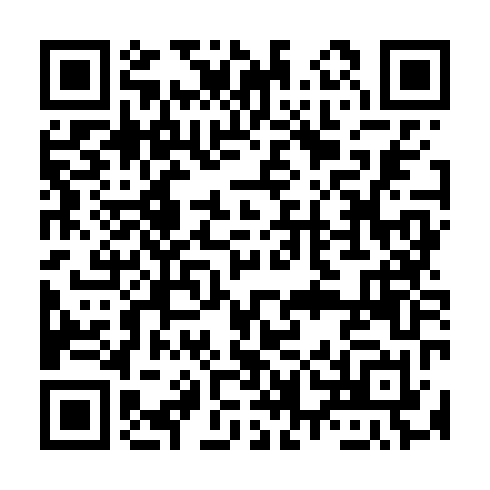 Ramadan times for Amhuinn Mhor Ceann Resort, UKMon 11 Mar 2024 - Wed 10 Apr 2024High Latitude Method: Angle Based RulePrayer Calculation Method: Islamic Society of North AmericaAsar Calculation Method: HanafiPrayer times provided by https://www.salahtimes.comDateDayFajrSuhurSunriseDhuhrAsrIftarMaghribIsha11Mon5:055:056:5412:374:186:226:228:1112Tue5:025:026:5112:374:206:256:258:1313Wed4:594:596:4812:374:226:276:278:1614Thu4:564:566:4512:374:236:296:298:1815Fri4:534:536:4212:364:256:316:318:2116Sat4:504:506:4012:364:276:346:348:2317Sun4:474:476:3712:364:296:366:368:2618Mon4:444:446:3412:354:316:386:388:2919Tue4:414:416:3112:354:336:406:408:3120Wed4:384:386:2812:354:346:436:438:3421Thu4:344:346:2512:354:366:456:458:3622Fri4:314:316:2312:344:386:476:478:3923Sat4:284:286:2012:344:406:496:498:4224Sun4:254:256:1712:344:416:526:528:4425Mon4:214:216:1412:334:436:546:548:4726Tue4:184:186:1112:334:456:566:568:5027Wed4:144:146:0812:334:476:586:588:5328Thu4:114:116:0612:324:487:017:018:5629Fri4:084:086:0312:324:507:037:038:5830Sat4:044:046:0012:324:527:057:059:0131Sun5:015:016:571:325:538:078:0710:041Mon4:574:576:541:315:558:098:0910:072Tue4:544:546:511:315:578:128:1210:103Wed4:504:506:491:315:588:148:1410:134Thu4:464:466:461:306:008:168:1610:165Fri4:434:436:431:306:018:188:1810:196Sat4:394:396:401:306:038:218:2110:237Sun4:354:356:371:306:058:238:2310:268Mon4:314:316:351:296:068:258:2510:299Tue4:274:276:321:296:088:278:2710:3210Wed4:244:246:291:296:098:308:3010:36